Додаток 10до рішення сесії міської радивід 23.12.2020 №56Інформаційна і технологічна картки адміністративної послуги «Поновлення договору оренди земельної ділянки» (шифр послуги А-1-25.2-13), відповідальним за надання якої є управління земельних ресурсів та земельної реформи департаменту архітектури, містобудування та земельних ресурсів Хмельницької міської радиХмельницька міська радаУправління адміністративних послуг Хмельницької міської радиМеханізм оскарження результату надання адміністративної послуги: в порядку, передбаченому чинним законодавством.Секретар міської ради								В. ДІДЕНКОВ.о. начальника управління земельних ресурсів та земельної реформи 					            	Л. МАТВЕЄВА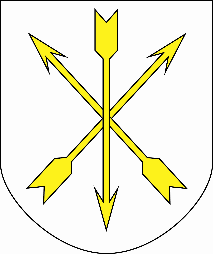 А-1-25.2-13ІНФОРМАЦІЙНА КАРТКАПоновлення договору оренди земельної ділянки1. Інформація про УАПУправління  надання адміністративних послугХмельницької міської ради, м. Хмельницький, вул. Соборна, 16, Графік прийому: понеділок, вівторок, середа: з 09.00                     до 17.00 год.; четвер: з 09.00 до 20.00 год.; п’ятниця: з 09.00 до 16.00 год.; субота: з 8.00 до 15.00 год. (без обідньої перерви)тел. (0382) 70-27-71; 76-43-41; 75-27-18; 65-40-16, факс 70-27-71ел.пошта: cnap@khm.gov.uaсайт: cnap.khm.gov.ua2. Перелік документів, спосіб подання, умови отримання послуги:Прийом документів в Управлінні адміністративних послуг2.1. клопотання на ім'я міського голови (додається);2.2. проект додаткової  угоди про поновлення договору оренди землі (додається);2.3. копії договору оренди землі із внесеними змінами, завірені власником або уповноваженою власником особою, адміністратором УАП;2.4 копії документів, що посвідчують фізичну особу (паспорт, ідентифікаційний код) або копії установчих документів юридичної особи (статут), завірені власником або уповноваженою власником особою, адміністратором УАП;У разі подання документів представником додатково подається документ, що засвідчує його повноваження.Пакет документів подається адміністратору управління адміністративних послуг.Примітка:Для засвідчення копій документів адміністратором УАП заявником надаються оригінали документів3. Платність Безоплатно 4. Строк надання послуги30 календарних днів (40 календарних днів враховуючи регламент роботи Хмельницької міської ради)5. Результат надання послугиВитяг з рішення Хмельницької міської ради6. Способи отримання відповіді, результату послугиОсобисто, уповноваженим представником в Управлінні адміністративних послуг, поштою7. Нормативні акти, що регламентують надання послуги7.1. Земельний кодекс України. 7.2. Закон України «Про оренду землі». 7.3. Закон України «Про звернення громадян».7.4. Закон України «Про Державний земельний кадастр». 7.5. Закон України «Про адміністративні послуги». 7.6. Закон України «Про місцеве самоврядування в Україні». 